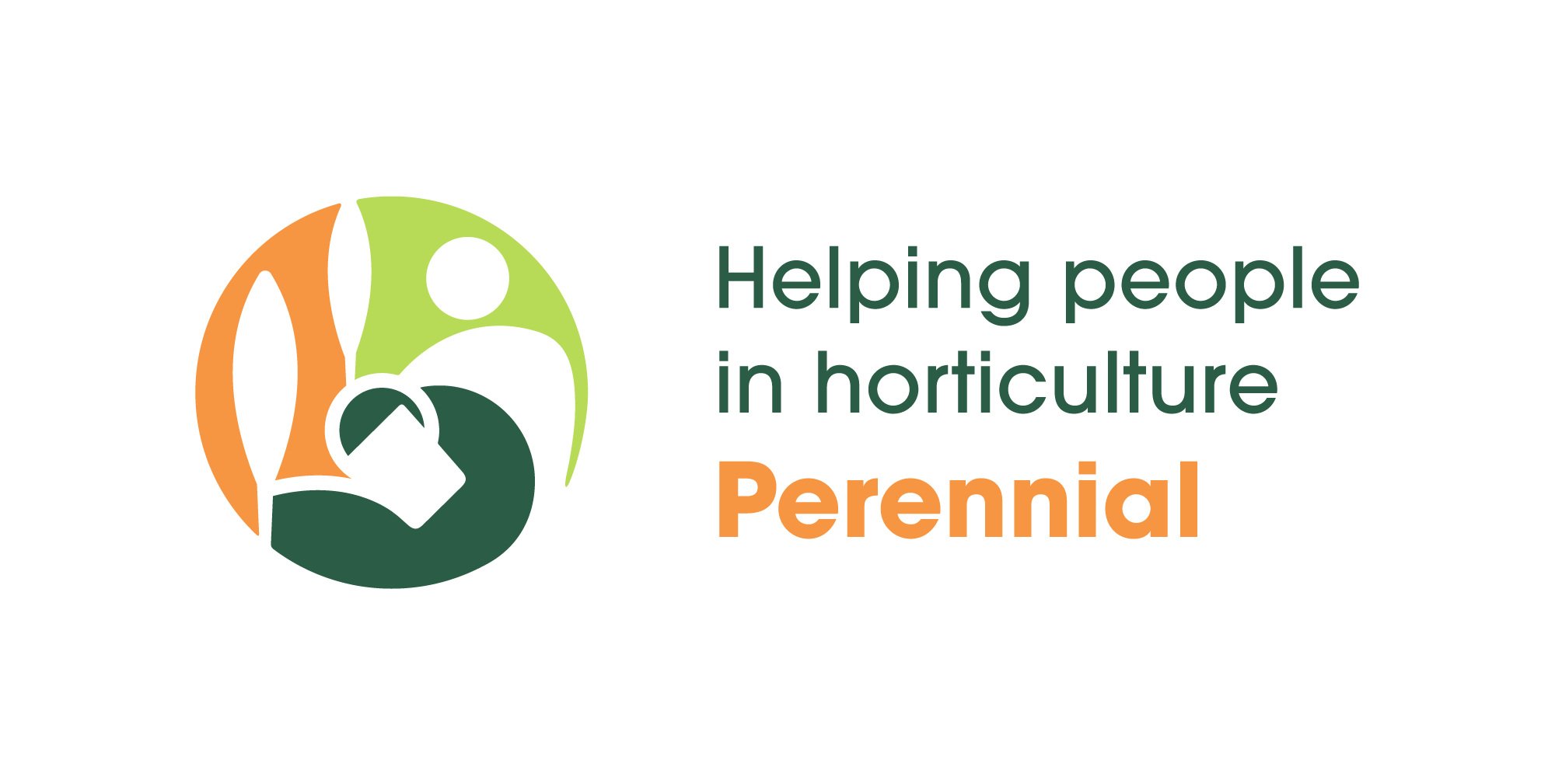 APPLICATION FOR EMPLOYMENTPlease print and complete this form manually or request a Microsoft Word version if you would prefer to complete it electronically. Completed forms should be sent to:Amy Routley, Operations ManagerPerennial – Gardener’s Royal Benevolent Society,115-117 Kingston Road, Leatherhead,Surrey KT22 7SU or emailed to: aroutley@perennial.org.ukEnquiries Tel:  01372 373962     Web: www.perennial.org.ukContinue on separate sheet if necessaryContinue on separate sheet if necessaryContinued on next pageContinue on separate sheet if necessaryContinued on next pageEQUALITY & DIVERSITY MONITORINGThis form will be detached before shortlisting and will not be seen by the selection panel.Perennial has a principle of open competition and will recruit the best candidate for the job, based on merit. Perennial recognises that The Equality Act 2010 protects people against discrimination on the grounds of age; disability; gender reassignment; marriage and civil partnership; pregnancy and maternity; race; religion or belief; sex; sexual orientation.Perennial will make reasonable adjustments at all stages of the recruitment process to allow an applicant with a protected characteristic to apply.At the end of each year, Perennial will review the number and type of vacancies along with an assessment of the diversity of applicants based on information from these monitoring questions.  This will then be used to inform future recruitment.Continued on next pageDETAILS OF VACANCYDETAILS OF VACANCYPost applied for:Closing date:Date of receipt of application: (for office use only)PERSONAL DETAILSPERSONAL DETAILSPERSONAL DETAILSSurname: Surname: Forename(s): Preferred Title: Preferred Title: Home Address (including post code): Home Address (including post code): Home Address (including post code): Home Telephone:  (Please include the code)  Do you hold a full current driving licence? Yes  NoDo you hold a full current driving licence? Yes  NoMobile Telephone: Do you have your own vehicle? Yes  No Do you have your own vehicle? Yes  No Office Telephone: (Please tick if discretion required)   Do you have any current endorsements? Yes  No (If yes, please provide details): Do you have any current endorsements? Yes  No (If yes, please provide details): Email address: Do you require a permit to work in the UK? Yes  No(If yes, please provide details): Do you require a permit to work in the UK? Yes  No(If yes, please provide details): Candidates will be required to provide proof of eligibility to work in the UK.Candidates will be required to provide proof of eligibility to work in the UK.Candidates will be required to provide proof of eligibility to work in the UK.REHABILITATION OF OFFENDERSDo you have any unspent criminal convictions as defined in the Rehabilitation of Offenders Act 1974?  Yes / NoIf yes please provide details:CURRENT EMPLOYMENT (or most recent employment)Employer’s name and address:Post held and main duties:Dates employed and reasons for leaving: Salary and benefits: Notice required by present employer (if applicable): PREVIOUS EMPLOYMENTPREVIOUS EMPLOYMENTPREVIOUS EMPLOYMENTPREVIOUS EMPLOYMENTEmployer NamePost Held and Main DutiesDates EmployedReason for LeavingSECONDARY AND HIGHER EDUCATION/QUALIFICATIONSSECONDARY AND HIGHER EDUCATION/QUALIFICATIONSSECONDARY AND HIGHER EDUCATION/QUALIFICATIONSDatesSchool, College or University AttendedQualificationTRAINING COURSESTRAINING COURSESDatesCourse AttendedPROFESSIONAL MEMBERSHIP(S)Please give details of professional memberships: VOLUNTARY ACTIVITIES AND INTERESTSPlease give details of any activities or interests that you do not mention elsewhere:SUPPORTING STATEMENTS/REASONS FOR THIS APPLICATIONPlease explain why this post interests you and what particular knowledge, skills and experience you possess that makes you suited for this post, (you will find it useful to refer to the job description and person specification). Maximum 2 pages. How did you hear about this post?Do you know or are you related to any of our Trustees or anyone who works for Perennial? Yes  No (If yes, please provide details):   DECLARATIONI authorise the company to obtain references to support this application once an offer has been made and accepted and release the company and referees from any liability caused by giving and receiving information.I hereby consent to the processing of sensitive personal information, as defined in the Data Protection Act 2018 and the GDPR Legislation, involved in the consideration of this application.I confirm that the information given on this form is to the best of my knowledge, true and complete. Any false statement may be sufficient cause for rejection, or if employed, dismissal.Applicant signature:	Date: REFERENCESPlease give details of two referees, one of whom should be your current or most recent employer.Post applied for: YOUR DETAILSYOUR DETAILSSurname: Forename(s): If applicable, please provide details of any previous name that your referees may know you by: If applicable, please provide details of any previous name that your referees may know you by: REFEREE 1Full Name: Occupation/Position: Address: Telephone Number: Relationship: (e.g. ‘current line manager’)May we contact this referee prior to interview? (We will notify you if we intend to do so)  Yes  No REFEREE 2Full Name: Occupation/Position: Address: Telephone Number: Relationship: (e.g. ‘current line manager’)May we contact this referee prior to interview? (We will notify you if we intend to do so)  Yes  No Post Applied for: Date of Birth: Gender: (please tick one)  Gender: (please tick one)  Gender: (please tick one)   Female      Male I do not wish to discloseMarital Status: (please tick one)  Marital Status: (please tick one)  Marital Status: (please tick one)   Civil partnership  Divorced      Legally separated Married                      Single                      Widowed      I do not wish to discloseEthnic Origin: (please tick one)  Ethnic Origin: (please tick one)  Ethnic Origin: (please tick one)  WhiteWhiteWhite British  Irish      Other White backgroundMixed White and Black Caribbean White and Black African White and Asian Other Mixed background Other Mixed backgroundAsian or Asian British IndianAsian or Asian British Indian Pakistani Bangladeshi Other Asian backgroundBlack or Black British  Caribbean African Other Black groupsChinese or Other ethnic groupChinese or Other ethnic group Chinese Other ethnic group I do not wish to disclose I do not wish to discloseSexual Orientation: (please tick one)  Sexual Orientation: (please tick one)  Sexual Orientation: (please tick one)   Bisexual  Gay      Heterosexual Lesbian                      I do not wish to disclose     Religion or Belief: (please tick one)  Religion or Belief: (please tick one)  Religion or Belief: (please tick one)   Atheism Buddhism Christianity Hinduism Islam Jainism Sikhism Other I do not wish to discloseDisability:Disability:Disability:The Equality Act 2010 protects disabled people - including those with long term health conditions, learning disabilities and so called "hidden" disabilities such as dyslexia. The Equality Act 2010 protects disabled people - including those with long term health conditions, learning disabilities and so called "hidden" disabilities such as dyslexia. The Equality Act 2010 protects disabled people - including those with long term health conditions, learning disabilities and so called "hidden" disabilities such as dyslexia. Do you consider yourself to have a disability? Do you consider yourself to have a disability? Do you consider yourself to have a disability?  Yes No I do not wish to disclose